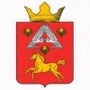 А Д М И Н И С Т Р А Ц И ЯВЕРХНЕПОГРОМЕНСКОГО  СЕЛЬСКОГО  ПОСЕЛЕНИЯСРЕДНЕАХТУБИНСКОГО  РАЙОНА   ВОЛГОГРАДСКОЙ  ОБЛАСТИП О С Т А Н О В Л Е Н И Еот 07 мая 2018 г. № 19О внесении изменений в генеральный план Верхнепогроменского сельского поселения Среднеахтубинского муниципального района Волгоградской области	Учитывая требования, изложенные в протесте Среднеахтубинской прокуратуры от 16.04.2018 № 7-48/2018, в целях урегулирования вопросов устойчивого развития территории Верхнепогроменского сельского поселения Среднеахтубинского муниципального района Волгоградской области, руководствуясь Градостроительным кодексом Российской Федерации, Федеральным законом от 06.10.2003 № 131-ФЗ «Об общих принципах организации местного самоуправления в Российской Федерации», решением сельской Верхнепогроменской Думы от 23.03.2018 г. № 117/210 «О принятии администрацией Верхнепогроменского сельского поселения Среднеахтубинского муниципального района Волгоградской области отдельных полномочий по решению вопросов местного значения органов местного самоуправления, администрации Среднеахтубинского муниципального района Волгоградской области», Уставом Верхнепогроменского сельского поселения,   п о с т а н о в л я ю:Приступить к внесению изменений в генеральный план Верхнепогроменского сельского поселения Среднеахтубинского муниципального района Волгоградской области.Поручить комиссии по подготовке проектов генеральных планов, правил землепользования и застройки и (или) внесению в них изменений, а также проектов планировки и межевания земельных участков на территории сельских поселений Среднеахтубинского муниципального района разработку задания на подготовку проекта внесения изменений в генеральный план Верхнепогроменского сельского поселения Среднеахтубинского муниципального района Волгоградской области.Настоящее постановление вступает в силу со дня его официального опубликования в районной газете «Звезда».Контроль за исполнением настоящего постановления возложить на главного специалиста администрации Верхнепогроменского сельского поселения А.М. Королёву.Глава Верхнепогроменскогосельского поселения                                                                 К.К. Башулов